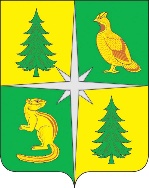 РОССИЙСКАЯ ФЕДЕРАЦИЯИРКУТСКАЯ ОБЛАСТЬЧУНСКИЙ РАЙОНКОНТРОЛЬНО-СЧЕТНАЯ ПАЛАТАЧУНСКОГО РАЙОННОГО МУНИЦИПАЛЬНОГО ОБРАЗОВАНИЯ665513, р. п. Чунский, ул. Комарова, 11, Тел./Факс (39567) 2-12-13, E-mail: chuna.ksp@mail.ruЗАКЛЮЧЕНИЕ № 01-419/24зпо результатам внешней проверки годового отчета об исполнении местного бюджетаЧунского муниципального образования за 2022 год Настоящее Заключение составлено по результатам внешней проверки годового отчета об исполнении бюджета Чунского муниципального образования за 2022 год, проведенной методом камеральной проверки на основании распоряжения Контрольно-счетной палаты Чунского районного муниципального образования от 21.04.2023 № 17 «О проведении внешней проверки годового отчета об исполнении бюджета Чунского муниципального образования за 2022 год», в рамках переданных полномочий по осуществлению внешнего муниципального финансового контроля, в соответствии с разделом VIII.I Бюджетного Кодекса РФ, Положением о контрольно-счетной палате Чунского районного муниципального образования», Председателем Контрольно-счетной палаты Чунского районного муниципального образования (далее – КСП Чунского РМО) А.С. Федорук,  аудитором КСП Чунского РМО Н. А. Колотыгиной, ведущими инспекторами КСП Чунского РМО Ю. С. Смышляевой и Н. И. Сахаровой, отраженным в Акте № 01-331/17А от 05.05.2023.Организация и осуществление бюджетного процессаВопросы формирования и исполнения бюджета поселения регулируются Уставом Чунского муниципального образования (далее – Чунское МО), утвержденным Решением Думы Чунского МО от 09.12.2005 № 10 (в редакции от 05.09.2022) и Положением о бюджетном процессе в Чунском МО, утвержденным Решением Думы Чунского МО от 24.11.2022 № 8.Получателями средств местного бюджета Чунского МО являются:Муниципальное казенное учреждение «Администрация Чунского муниципального образования»;Муниципальное учреждение «Дума Чунского муниципального образования»;Муниципальное казенное учреждение Чунского муниципального образования «Спортивно-досуговый комплекс» (далее МКУ «СДК»);Муниципальное казенное учреждение Чунского муниципального образования «Служба благоустройства» (далее МКУ «Служба благоустройства»).В соответствии с нормами статьи 160.2-1 Бюджетного кодекса РФ Постановлением главы администрации Чунского МО от 28.12.2021 № 534 определен упрощенный способ организации внутреннего финансового аудита, а также утвержден Порядок осуществления внутреннего финансового аудита.Внутренний финансовый контроль в сфере бюджетных правоотношений в Чунском МО, в том числе контроль за соблюдением Федерального закона от 05.04.2013 № 44-ФЗ «О контрактной системе в сфере закупок товаров, работ, услуг для обеспечения государственных и муниципальных нужд» (далее – Закон № 44-ФЗ) осуществляется в соответствии с требованиями пункта 3 ст. 269.2 БК РФ руководствуется федеральными стандартами внутреннего государственного (муниципального) финансового контроля. Согласно информации, представленной Администрацией Чунского МО, в 2022 году проведены 6 плановых контрольных мероприятий:контроль за достоверностью отчетов о результатах использования бюджетных средств (средств, предоставленных из бюджета) в отношении МКУ «Служба благоустройства»;проверка осуществления расходов на обеспечение выполнения функций казенного учреждения и их отражения в бюджетном учете и отчетности в отношении МКУ «СДК»;проверка целевого использования бюджетных ассигнований резервного фонда администрации Чунского муниципального образования;3 проверки на соблюдение законодательства РФ и иных нормативных правовых актов о контрактной системе в сфере закупок товаров, работ, услуг для обеспечения муниципальных нужд (ч.8 статья 99 Закона № 44-ФЗ) в отношении МКУ «Администрация Чунского МО», МКУ «СДК» и МКУ «Служба благоустройства».По результатам контрольных мероприятий выявлены нарушения, выписано 1 представление МКУ «СДК». Нарушения устранены в назначенные сроки. Сведения о контрольных мероприятиях в сфере закупок размещены в ЕИС. Перед составлением годовой бюджетной отчетности, на основании Распоряжения администрации Чунского МО от 14.10.2022 № 505-ОД, приказа директора МКУ Чунского МО «Спортивно-досуговый комплекс» от 07.10.2022 № 04-Ах и приказа директора МКУ Чунского МО «Служба благоустройства» от 20.10.2022 № 06-АХ, проведена инвентаризация активов и обязательств. Результаты инвентаризации документально оформлены, излишек и недостач при этом не установлено, кредиторская задолженность с поставщиками согласована. Проект решения «О бюджете Чунского муниципального образования на 2022 год и на плановый период 2023 и 2024 годов» своевременно внесен на рассмотрение представительного органа Постановлением администрации Чунского МО от 12.11.2021 № 480. КСП Чунского РМО проведена экспертиза проекта решения Думы Чунского муниципального образования «О бюджете Чунского муниципального образования на 2022 год и плановый период 2023 и 2024 годов», по результатам которой было подготовлено Заключение от 21.12.2021 № 01-343/28з.Решением Думы Чунского МО от 29.12.2021 № 267 «О бюджете Чунского муниципального образования на 2022 год и на плановый период 2023 и 2024 годов» (далее – Решение о бюджете) утверждены следующие основные характеристики бюджета Чунского МО на 2022 год:Общий объем доходов в сумме 168 360,4 тыс. рублей, из них объем межбюджетных трансфертов, получаемых из других бюджетов бюджетной системы РФ, 117 301,2 тыс. рублей;Общий объем расходов в сумме 173 014,4 тыс. рублей;Дефицит бюджета – 4 654,0 тыс. рублей (9,1 %).В течение финансового 2022 года в Решение о бюджете 12 раз вносились изменения и дополнения, при этом 11 раз вносились изменения в основные характеристики бюджета на 2022 год. В окончательном варианте основные характеристики бюджета поселения утверждены Решением Думы Чунского МО от 29.12.2022 № 20 в следующих объемах:Общий объем доходов в сумме 258 936,9 тыс. рублей, из них объем межбюджетных трансфертов, получаемых из других бюджетов бюджетной системы РФ, 197 640,1 тыс. рублей;Общий объем расходов в сумме 262 668,2 тыс. рублей;Дефицит бюджета в сумме 3 731,3 тыс. рублей (6,1 %).Таким образом, относительно утвержденных первоначально, общий объем доходов увеличен на 90 576,5 тыс. рублей или на 53,8 %; общий объем расходов увеличен на 89 653,8 тыс. рублей или на 51,8 %.Бюджетная отчетность, предусмотренная пунктом 3 статьи 264.1 Бюджетного кодекса РФ, представлена для проверки в установленные сроки в полном составе.Отчет об исполнении бюджета на 01.01.2023 (ф. 0503117) содержит данные об утвержденных бюджетных назначениях и исполнении бюджета по доходам, расходам и источникам финансирования дефицита бюджета в соответствии с бюджетной классификацией РФ, согласно которым основные характеристики бюджета за 2022 год исполнены в следующих объемах:Общий объем доходов бюджета в сумме 258 872,2 тыс. рублей или на 99,98 %, из них налоговые доходы исполнены в сумме 54 391,8 тыс. рублей или на 100,6 %, неналоговые доходы – в сумме 6 633,1 тыс. рублей или на 94,7 %;Общий объем расходов бюджета в сумме 259 571,9 тыс. рублей, т.е. на 98,8 %;Дефицит бюджета – 699,7 тыс. рублей.2. Доходы местного бюджетаВ соответствии с нормами Налогового кодекса РФ; Бюджетного кодекса РФ, Федерального закона № 131-ФЗ от 06.10.2003, Устава Чунского МО, порядок и сроки уплаты земельного налога и налога на имущество физических лиц на территории Чунского МО со статусом городского поселения установлены следующими Решениями Думы Чунского МО:от 31.10.2019 № 140 «Об установлении и введении в действие на территории Чунского МО земельного налога» (с изменениями от 30.11.2020 № 196); от 30.11.2020 № 193 «Об установлении и введении в действие на территории Чунского МО налога на имущество физических лиц» (с изменениями от 25.11.2021 № 251).Решением о бюджете общий объем прогнозируемых доходов на 2022 год утвержден в сумме 168 360,4 тыс. рублей, из них налоговые и неналоговые доходы 51 059,2 тыс. рублей или 30,3 % от общего объема прогнозируемых доходов.В течение 2022 года в доходную часть бюджета поселения 10 раз были внесены изменения, в результате чего, общий объем прогнозируемых доходов бюджета Чунского МО увеличен на 90 576,5 тыс. рублей или на 53,8 % и составил 258 936,9 тыс. рублей. При этом налоговые доходы увеличены на 8 813,1 тыс. рублей или на 19,5 %, а неналоговые доходы увеличены на 1 216,5 тыс. рублей или на 21,0 %, что свидетельствует о недостаточно качественном прогнозировании неналоговых доходов и нарушения принципа достоверности бюджета, надежности показателей прогноза социально-экономического развития территории и реалистичности расчета доходов и расходов бюджета, установленного статьей 37 Бюджетного кодекса РФ.Пояснительные записки к проектам решение о внесении изменений в Решение о бюджете содержат причины и основания вносимых изменений. Согласно данным формы 0503117 «Отчет об исполнении бюджета», из состава бюджетной отчетности, доходная часть бюджета Чунского МО за 2022 год исполнена в сумме 258 872,2 тыс. рублей или на 99,98 %, в том числе: налоговые доходы – в сумме 54 391,8 тыс. рублей или на 100,6 %;неналоговые доходы – в сумме 6 633,1 тыс. рублей или на 94,7 %;безвозмездные поступления – в сумме 197 847,3 тыс. рублей или на 99,9 %. Доля налоговых и неналоговых доходов в общем объеме поступивших доходов в бюджет муниципального образования за 2022 год составила 23,6 %. Анализ исполнения доходов бюджета Чунского МО за 2022 год показал, что основными видами поступивших налоговых и неналоговых доходов являются:налог на доходы физических лиц, который исполнен в сумме 28 421,4 тыс. рублей, что составило 46,6 % от поступивших налоговых и неналоговых доходов;земельный налог, который исполнен в сумме 18 650,8 тыс. рублей, что составило 30,6 % от поступивших налоговых и неналоговых доходов;акцизы по подакцизным товарам (продукции), производимым на территории РФ в сумме 4 490,1 тыс. рублей, сто составило 7,4 % от поступивших налоговых и неналоговых доходов.Согласно данным Отчета об исполнении бюджета на 01.01.2023 (ф. 0503117) и сведений Администрации Чунского МО, неналоговые доходы за 2022 год поступили в сумме 6 633,1 тыс. рублей, из них:Доходы от использования имущества, находящегося в государственной и муниципальной собственности – 2 387,5 тыс. рублей;Доходы от оказания платных услуг (работ) поступили в сумме 1 323,7 тыс. рублей:МКУ Чунского МО «СДК» в сумме 1 055,5 тыс. рублей;МКУ «Служба благоустройства» в сумме 268,2 тыс. рублей.Доходы от компенсации затрат государства в сумме 29,5 тыс. рублей.Доходы от продажи материальных и нематериальных активов поступили в сумме 842,5 тыс. рублей:доходы от продажи земельных участков, государственная собственность на которые не разграничена и которые расположены в границах городских поселений в сумме 841,2 тыс. рублей;доходы от продажи земельных участков, государственная собственность на которые разграничена (за исключением земельных участков бюджетных и автономных учреждений) в сумме 1,3 тыс. рублей.Штрафы, санкции, возмещение ущерба поступили в сумме 190,9 тыс. рублей, в том числе:штрафы, неустойки, пени, уплаченные в случае просрочки исполнения поставщиком (подрядчиком, исполнителем) обязательств, предусмотренных государственным (муниципальным) контрактом в сумме 159,2 тыс. рублей;иные штрафы, неустойки, пени, уплаченные в соответствии с законом или договором в случае неисполнения или ненадлежащего исполнения обязательств перед государственным (муниципальным) органом, казенным учреждением, Центральным банком Российской Федерации, государственной корпорацией в сумме 31,7 тыс. рублей.Прочие неналоговые доходы в сумме 1 859,0 тыс. рублей, в том числе:по 12 договорам на размещение нестационарных торговых объектов в сумме 267,4 тыс. рублей;инициативные платежи в сумме 1 591,6 тыс. рублей.В 2022 году по 11 договорам пожертвования поступили прочие безвозмездные поступления в бюджеты городских поселений в сумме 208,0 тыс. рублей. На 01.01.2023 числится просроченная дебиторская задолженность по поступлению в бюджет Чунского МО по договорам аренды земельных участков, в сумме 600,4 тыс. рублей, что на 37 % меньше аналогичной суммы на 01.01.2022. В течении 2022 года Администрацией Чунского МО принимались следующие меры по взысканию задолженности:велась претензионная работа, было подготовлено 73 претензии о погашении задолженности по арендной плате и направлены арендаторам земельных участков;размещалась информация о напоминании по оплате арендных платежей в средствах массовой информации;направлены материалы для подготовки исковых заявлений о взыскании задолженности арендной платы по 9 договорам аренды земельных участков;по данным исковым заявлениям Чунским районным судом принято решения о взыскании задолженности в сумме 526,2 тыс. рублей;В соответствии с требованиями Инструкции № 157н, аналитический учет расчетов по поступлениям ведется в Журнале операций расчетов с дебиторами по доходам № 5, на счетах аналитического учета счета 020500000 «Расчеты по доходам» по видам доходов в разрезе плательщиков доходов.Анализ прогнозируемых доходов бюджета Чунского МО и их исполнения в 2022 году приведен в Таблице № 1.Таблица № 1Анализ прогнозируемых доходов бюджета Чунского МО и их исполнения в 2022 году			(тысяч рублей)3. Планирование бюджетных ассигнований и их исполнениеПланирование ассигнований бюджета Чунского МО на 2022 год и плановый период 2023 и 2024 годов осуществлялось по государственным, муниципальным программам и непрограммным направлениям деятельности в соответствии с Порядком и Методикой планирования бюджетных ассигнований Чунского МО на 2022 год и плановый период 2023 и 2024 годов, утвержденными Постановлением администрации поселения от 05.05.2021 № 197. Расходные обязательства Чунского МО приняты Постановлением администрации Чунского МО «Об установлении расходных обязательств Чунского МО на 2022 год и на плановый период 2023 и 2024 годов» от 11.11.2021 № 476 (в редакции от 28.12.2022).Согласно требованиям пункта 5 статьи 87 Бюджетного Кодекса РФ и Порядка ведения реестра расходных обязательств Чунского МО, утвержденного Постановлением администрации Чунского МО от 21.07.2015 № 179, администрацией Чунского МО ведется Реестр расходных обязательств Чунского муниципального образования.Бюджетные ассигнования Чунского муниципального образования на 2022 год утверждены Решением о бюджете в сумме 173 014,4 тыс. рублей, из них:по 16 муниципальным программам в сумме 154 546,7 тыс. рублей, ассигнования на исполнение мероприятий которых составляют 89,3 % от общего объема расходов местного бюджета;в рамках 2 государственных программ Иркутской области, включенных в муниципальные программы, в сумме 10 791,7 тыс. рублей, которые составляют 6,2 % от общего объема расходов местного бюджета;по непрограммным направлениям деятельности в сумме 7 676,0 тыс. рублей, которые составляют 4,5 % общего объема расходов местного бюджета.В процессе исполнения, в расходную часть бюджета Чунского МО 11 раз вносились изменения Решениями Думы Чунского МО. В окончательном варианте, в редакции от 29.12.2022 № 20 бюджетные ассигнования относительно первоначально утвержденных, увеличены на 89 653,8 тыс. рублей или на 51,8 % и утверждены в сумме 262 668,2 тыс. рублей, из них:по 16 муниципальным программам в сумме 220 553,3 тыс. рублей, ассигнования на исполнения мероприятий которых составляют 84,0 % от общего объема расходов местного бюджета;в рамках 2 государственных программ Иркутской области, включенных в муниципальные программы, в сумме 34 447,8 тыс. рублей, которые составляют 13,1 % от общего объема расходов местного бюджета;по непрограммным направлениям деятельности в сумме 7 667,1 тыс. рублей, которые составляют 2,9 % общего объема расходов местного бюджета.По данным годового отчета ф. 0503117 «Отчет об исполнении бюджета» на 01.01.2023 расходы бюджета Чунского МО исполнены в сумме 259 571,9 тыс. рублей, что составило 98,8 % от объема утвержденных ассигнований в размере 262 668,2 тыс. рублей. Сумма неисполненных ассигнований на конец финансового периода составила 3 096,3 тыс. рублей. Наиболее низкое исполнение ассигнований допущено по подразделу 0310 «Защита населения и территории от чрезвычайных ситуаций природного и техногенного характера, пожарная безопасность – 86,5 %.В структуре фактически сложившихся расходов бюджета Чунского МО расходы по разделам составляют: 0100 «Общегосударственные вопросы» - 14,83 %;0200 «Национальная оборона» - 0,44 %;0300 «Национальная безопасность и правоохранительная деятельность» - 0,69 %;0400 «Национальная экономика» - 27,02 %;0500 «Жилищно-коммунальное хозяйство» - 33,43 %;0600 «Охрана окружающей среды» - 1,18 %;0700 «Образование» - 0,03 %;0800 «Культура, кинематография» - 1,15 %;1000 «Социальная политика» - 0,62 %;1100 «Физическая культура и спорт» - 20,61 %.Положение о резервном фонде администрации Чунского МО утверждено Постановлением администрации Чунского МО от 12.12.2013 № 154.Бюджетные ассигнования по подразделу 0111 «Резервные фонды» утверждены Решением о бюджете от 29.12.2021 № 267 в сумме 30,0 тысяч рублей. В течении 2022 года средства резервного фонда не расходовались.В соответствии со статьями 217, 219.1 Бюджетного Кодекса РФ Постановлением администрации Чунского МО от 30.12.2015 № 409 утвержден Порядок составления и ведения сводной бюджетной росписи бюджета Чунского МО и бюджетных росписей главных распорядителей средств бюджета Чунского МО (главных администраторов источников внутреннего финансирования дефицита бюджета Чунского МО), а также утверждения лимитов бюджетных обязательств для главных распорядителей средств бюджета Чунского муниципального образования. Сводная бюджетная роспись бюджета Чунского МО и бюджетная роспись Администрации Чунского МО велись в соответствии с нормами статей 217 и 219.1 Бюджетного кодекса РФ и названного Порядка.Порядок составления, утверждения и ведения бюджетных смет казенных учреждений Чунского МО утвержден Постановлением Администрации Чунского МО от 27.12.2021 № 529. Бюджетная смета МКУ «Администрации Чунского МО» велась в соответствии с нормами статьи 21 Бюджетного кодекса. При этом, представленные бюджетные сметы не соответствует нормам названного Порядка.Согласно показателям годовой бюджетной отчетности, а также данным главной книги были произведены расходы из бюджета Чунского муниципального образования по КОСГУ 292 «Штрафы за нарушение законодательства о налогах и сборах, законодательства о страховых взносах» в сумме 31,2 тыс. рублей и 293 «Штрафы за нарушение законодательства о закупках и нарушение условий контрактов (договоров)» в сумме 2,7 тыс. рублей, что является неэффективным расходованием бюджетных средств согласно статье 34 Бюджетного кодекса РФ.В соответствии с нормами статьи 21 Бюджетного кодекса РФ перечень и коды целевых статей расходов бюджета Чунского МО на 2022 год и на плановый период 2023 и 2024 годов и указания о порядке их применения утверждены Постановлением администрации Чунского МО от 11.11.2021 № 477 (с изменениями от 05.09.2022). В исполнение норм пункта 2 статьи 179 Бюджетного кодекса РФ уникальные коды целевых статей расходов бюджета (далее – КЦСР) установлены для каждой муниципальной программы. При этом по бюджетным ассигнованиям, осуществляемым за счет субсидии бюджетам городских поселений на строительство и реконструкцию (модернизацию) объектов питьевого водоснабжения и субсидии бюджетам городских поселений на реализацию программ формирования современной городской среды наименование КЦСР некорректно, так как бюджет Чунского МО не предоставляет субсидии, а осуществляет расходы за счет предоставленной субсидии. Использование средств муниципального дорожного фондаВ соответствии с нормами статьи 179.4 Бюджетного кодекса РФ объем бюджетных ассигнований муниципального дорожного фонда Чунского МО утвержден решением о бюджете, в который в течение финансового года вносились изменения. Таким образом, бюджетные ассигнования муниципального дорожного фонда в 2022 году утверждены в сумме 54 456,5 тыс. рублей, которые сформированы:в объеме прогнозируемых доходов от акцизов по подакцизным товарам (продукции), производимым на территории РФ в сумме 4 465,1 тыс. рублей;в объеме неиспользованных по состоянию на 01.01.2023 остатков средств муниципального дорожного фонда в сумме 277,1 тыс. рублей;в объеме прочих субсидий бюджетам городских поселений (на капитальный ремонт дороги по ул. Ленина) в сумме 49 714,3 тыс. рублей.Ассигнования муниципального дорожного фонда в 2022 году исполнены в объеме 54 456,5 тыс. рублей (или на 100,0%) в рамках муниципальной программы «Развитие дорожного хозяйства Чунского муниципального образования». Согласно представленной администрацией информации, выполнены следующие мероприятия:произведена частичная оплата аванса, согласно условиям муниципального контракта по капитальному ремонту автомобильной дороги по ул. Ленина в объеме 9 370 кв. м. в сумме 53 891,5 тыс. рублей, в том числе за счет прочих субсидий бюджетам городских поселений (на капитальный ремонт дороги по ул. Ленина) в сумме 49 714,3 тыс. рублей;проведен ямочный ремонт автомобильных дорог местного значения в объеме 792 кв. м. в сумме 565,0 тыс. рублей. Таким образом, остаток неиспользованных средств муниципального дорожного фонда по состоянию на 01.01.2023 составил 25,0 тыс. рублей, что составляет положительную разницу между утвержденной и исполненной суммой прогнозируемых доходов от акцизов по подакцизным товарам (продукции), производимым на территории РФ.Реализация мероприятий перечня народных инициативБюджетные ассигнования на реализацию мероприятий перечня проектов народных инициатив на 2022 год предусмотрены в рамках муниципальной программы Чунского МО «Развитие дорожного хозяйства» подпрограммы «Капитальный ремонт, ремонт и содержание дорог» основного мероприятия «Ремонт автомобильных дорог» в объеме 5 936,8 тыс. рублей, в том числе:за счет средств областного бюджета 5 580,6 тыс. рублей;за счет средств местного бюджета 356,2 тыс. рублей.Согласно данным Отчета об исполнении бюджета на 01.01.2023 и информации Администрации Чунского МО ассигнования на реализацию мероприятий перечня проектов народных инициатив исполнены в сумме 5 936,8 тыс. рублей, т.е. в полном объеме, из них:ремонт автомобильной дороги ул. 40 лет Победы в сумме 3 031,3 тыс. рублей, в том числе средства за счет областного бюджета в сумме 2 849,4 тыс. рублей;ремонт автомобильной дороги ул. Советская в сумме 2 905,5 тыс. рублей, в том числе средства за счет областного бюджета в сумме 2 731,2 тыс. рублей.Реализация мероприятий в рамках национальных проектовИспользование бюджетных средств бюджета Чунского МО, выделенных на реализацию регионального проекта «Формирование комфортной городской среды в Иркутской области» (федеральный проект «Формирование комфортной городской среды», национальный проект «Жилье и городская среда») в 2022 году.Реализация национального проекта «Жилье и городская среда» в проверяемом периоде на территории Чунского МО осуществлялась в рамках муниципальной программы «Формирование современной городской среды на территории Чунского МО» (региональный проект Иркутской области «Формирование комфортной городской среды в Иркутской области» подпрограмма «Развитие благоустройства территории муниципальных образований Иркутской области» государственная программа Иркутской области «Формирование современной городской среды»).Постановлением администрации Чунского МО от 29.09.2017 № 257/1 утверждена муниципальная программа Чунского МО «Формирование современной городской среды на территории Чунского МО на 2018-2024 годы» (в редакции от 19.01.2023). Одно из основных мероприятий программы – повышение уровня благоустройства территории Чунского муниципального образования.Ответственным исполнителем программы является Отдел по ЖКХ, архитектуре, капитальному строительству, транспорту и связи; МКУ «Служба благоустройства». В ходе реализации муниципальной программы в 2022 году по основному мероприятию «Повышение уровня благоустройства дворовых территорий и общественных пространств Чунского муниципального образования» предусмотрены следующие мероприятия:озеленение общественных территорий (приобретение семян, кустов, цветов, удобрений) на сумму 123,5 тыс. рублей (средства местного бюджета), исполнено 100%;ремонт малых архитектурных форм, установленных на благоустроенных территориях (скамейки, качели, урны, вазоны) на сумму 269,9 тыс. рублей (средства местного бюджета), исполнено 100 %;благоустройство общественной территории «Сквер Влюбленных» по адресу: Иркутская обл., рп. Чунский, ул. Фрунзе, 7А (приобретение профессиональной фонтанной установки, ремонт) на сумму 53,3 тыс. рублей (средства местного бюджета), исполнено 100 %;технологическое присоединение к электросетям общественных и дворовых благоустроенных территорий на сумму 15,2 тыс. рублей (средства местного бюджета), исполнено 100 %;разработка проектно-сметной документации «Благоустройство общественной территории, расположенной по адресу: Иркутская обл., рп. Чунский, мкр. Северный, з/у 1А в сумме 300,0 тыс. рублей (средства местного бюджета), исполнено 100 %;благоустройство общественной территории, расположенной по адресу: Иркутская обл., рп. Чунский, ул. Ленина, з/у 75А на сумму 2 255,7 тыс. рублей (средства местного бюджета), исполнено 100 %;благоустройство общественной территории, расположенной по адресу: Иркутская обл., рп. Чунский, ул. 50 лет Октября, 105Б в сумме 10 701,2 тыс. рублей (5 296,7 тыс. рублей средства федерального бюджета, 1 350,3 тыс. рублей средства областного бюджета, 4 054,2 тыс. рублей средства местного бюджета), исполнено в сумме 10 378,6 тыс. рублей (5 296,7 тыс. рублей средства федерального бюджета, 1 350,3 тыс. рублей средства областного бюджета, 3 731,6 тыс. рублей средства местного бюджета) или 97 %.Согласно пояснительной записки Администрации Чунского МО, благоустройство общественной территории, расположенной по адресу: Иркутская обл., рп. Чунский, ул. Ленина, з/у 75А было выполнено в 2021 году по муниципальному контракту от 26.10.20 № 20/20 с ООО «Глобал М» на сумму 10 690,656 тыс. рублей, при этом общая стоимость работ для реализации благоустройства указанной территории согласно сметной документации составила 13 306,45 тыс. рублей, работы по благоустройству подрядчик выполнил в полном объеме, на основании определения Арбитражного Суда Иркутской области от 18.05.22 дело  А19-7009/2022 осуществлено дополнительное финансирование из бюджета Чунского МО в размере 2 255,7 тыс. рублей. 05.04.2022 ООО "ГЛОБАЛ М" обратилось в Арбитражный Суд (далее - Суд) с иском к МКУ "АДМИНИСТРАЦИЯ ЧУНСКОГО МУНИЦИПАЛЬНОГО ОБРАЗОВАНИЯ" о взыскании части суммы выполненных дополнительных работ в размере 50 000 руб., впоследствии истец заявил об уточнении исковых требований, просил взыскать с ответчика стоимость выполненных дополнительных работ в размере 2 255 695 руб. 16 коп., сумму госпошлины в размере 2 000 руб.Суд вынес определение о принятии искового заявления ООО «ГЛОБАЛ М» и о возбуждении  производства по делу А19-7009-2022.Администрации Чунского муниципального образования обратилась в Суд с заявлением о заключении мирового соглашения. Суд вынес определение о прекращении производства по делу и об утверждении мирового соглашения сторонами в соответствии со ст. ст. 138-142 АПК РФ для целей урегулирования спора, возникшего при исполнении дополнительных работ при исполнении муниципального контракта 20/20 от 26.10.2020 на выполнение работ по благоустройству общественной территории, расположенной по адресу: Иркутская область, Чунский район, рп Чунский, ул. Ленина, З/У 75 А.В целях урегулирования возникших разногласий стороны договорились о том, что в связи с фактическим исполнением, потребительской ценности, постановки на бухгалтерский учет ограждений, скейт-площадки, подтверждением объема произведенных работ актом обследования от 20.12.2021г. Ответчик признает исковые требования в полном объеме по выполненным дополнительным работам в размере 2 255 695 руб. 16 коп. (два миллиона двести пятьдесят пять тысяч шестьсот девяносто пять рублей 16 копеек) согласно акта о приемке выполненных работ (КС-2) № 1 от 14.01.2022г. и акта о приемке выполненных работ (КС-2) № от 14.01.2022г.Однако техническое задание, которое является неотъемлемой частью заключенного контракта № 20/20 от 26.10.2020 на сумму 10 690 656,00 рублей, частью документации на проведение аукциона по благоустройству общественной территории, расположенной по адресу: Иркутская область, Чунский район, р.п. Чунский, ул. Ленина, З/У 75 А, извещение № 0134300061420000020, не предусматривает выполнение работ по ограждению, данные работы «Заказчик» не определил для выполнения предусмотренные Проектной документацией Раздел 2 содержит спецификацию по ограждению ОГм-1, локальный сметный расчет № 02-01-01 ограждение территории.Контракт исполнен в сумме 10 690 656,00 рублей, в объеме предусмотренным техническим заданием, сводным сметным расчетом, локальными сметными расчетами, дополнительного соглашения предусматривающее выполнение дополнительных работ и изменение стоимости контракта не размещено в ЕИС. В реестре контрактов контракт закрыт. А также на сегодняшний день нет информации о принятых дополнительных работах, согласно заключенному мировому соглашению, которое урегулирует спор, возникший при исполнении дополнительных работ при исполнении муниципального контракта 20/20 от 26.10.2020 на выполнение работ по благоустройству общественной территории, расположенной по адресу: Иркутская область, Чунский район, рп Чунский, ул. Ленина, З/У 75 А на сумму 2 255 695 руб. 16 коп. согласно акта о приемке выполненных работ (КС-2) № 1 от 14.01.2022г. и акта о приемке выполненных работ (КС-2) № от 14.01.2022г. Сведения об изменении контракта, исполнении контракта не опубликованы в реестре контрактов в ЕИС, чем нарушены нормы части 3 статьи 103 Закона № 44-ФЗ.Муниципальная программа «Формирование современной городской среды на территории Чунского МО» согласно отчету о реализации муниципальной программы Чунского МО за 2022 год считается эффективной. При этом в годовом отчете о реализации МП «Формирование современной городской среды на территории Чунского МО» за 2022 год, утвержденном Распоряжением Администрации Чунского МО от 28.02.2023, мероприятие по благоустройству общественной территории, расположенной по адресу: Иркутская обл., рп. Чунский, ул. Ленина, з/у 75А не указано, а финансовое обеспечение на сумму 2 255,7 тыс. рублей указано в мероприятии благоустройство общественной территории, расположенной по адресу: Иркутская обл., рп. Чунский, ул. 50 лет Октября, 105Б.В соответствии с Законом Иркутской области от 16.12.2021 № 130-ОЗ «Об областном бюджете на 2022 год и на плановый период 2023 и 2024 годов», Положением  о предоставлении субсидий из областного бюджета местным бюджетам в целях софинансирования расходных обязательств муниципальных образований Иркутской области на поддержку муниципальных программ формирования современной городской среды на 2022 год министерством жилищной политики и энергетики Иркутской области, для бюджета Чунского МО предусмотрена субсидия в сумме 6 647,0 тыс. рублей, из них:5 296,7 тыс. рублей средства федерального бюджета;1 350,3 тыс. рублей средства областного бюджета.Соглашение о предоставлении бюджету Чунского МО субсидии из бюджета Иркутской области заключено 10.02.2022 № 25650151-1-2022-001 с Министерством жилищной политики и энергетики Иркутской области. Согласно пункту 2 Соглашения общий объем бюджетных ассигнований, предусматриваемых в бюджете Чунского МО на финансовое обеспечение расходных обязательств в 2022 году составляет 6 733,2 тыс. рублей, размер субсидии, предоставляемой из бюджета Иркутской области бюджету Чунского МО, составляет 98,72 % от общего объема расходного обязательства, в целях софинансирования которого предоставляется субсидия, не более 6 647,0 тыс. рублей.Общий объем бюджетных ассигнований, предусмотренных в бюджете Чунского МО в 2022 году на финансовое обеспечение расходных обязательств, связанных с благоустройством общественной территории, в целях софинансирования которых предоставляется субсидия, утвержден решением о бюджете в сумме 6 733,2 тыс. рублей, из них:за счет средств федерального бюджета в сумме 5 296,7 тыс. рублей; за счет средств областного бюджета в сумме 1 350,3 тыс. рублей;за счет средств местного бюджета в сумме 86,2 тыс. рублей.Сведения о планировании и исполнении ассигнований в 2022 году на финансовое обеспечение мероприятий по «благоустройству общественной территории» в рамках муниципальной программы Чунского муниципального образования «Формирование современной городской среды на территории Чунского муниципального образования» на 2018-2024 годы, согласно данным бюджетных смет и Отчета об исполнении бюджета (ф. 0503117), представлены в таблице № 2.Таблица № 2Обязанности контрактного управляющего, ответственного за осуществление закупок, включая исполнение каждого контракта администрации, возложены на консультанта отдела по экономической политике, финансам и муниципальному заказу согласно должностной инструкции.Постановлением администрации Чунского МО от 01.10.2021 № 388 утвержден состав аукционной комиссии по размещению муниципального заказа на благоустройство общественной территории по адресу: Иркутская область, Чунский район, рп. Чунский, ул. 50 лет Октября, 105Б, состав и численность которой соответствуют требованиям статьи 39 Федерального закона от 05.04.2013 № 44-ФЗ «О контрактной системе в сфере закупок товаров, работ, услуг для обеспечения государственных и муниципальных нужд» (далее – Закон № 44-ФЗ).Администрация Чунского МО 06.10.2021 своевременно внесла изменения в размещенный план-график, включив информацию о закупке «Благоустройство общественной территории, расположенной по адресу: Иркутская область, Чунский район, р.п. Чунский, ул. 50 лет Октября, З/У 105 Б» по коду ОКПД2 42.99.12.110 «Площадки спортивные для спортивных игр на открытом воздухе» с общим объемом финансового обеспечения 10 704,74903 тыс. рублей.Извещение о проведении аукциона размещено Заказчиком в ЕИС 07.10.2021 № 0134300061421000008 с начальной (максимальной) ценой контракта – 10 704,74903 тыс. рублей, срок исполнения с 01.05.2022 по 30.07.2022. При обосновании начальной максимальной цены контракта (далее – НМЦК) использовался проектно-сметный метод.На основании рассмотрения единственной заявки на участие в электронном аукционе и в соответствии с частью 1 статьи 71 Закона № 44-ФЗ контракт заключен 29.10.2021 № 08/21 с участником, подавшим единственную заявку на участие в аукционе – ООО «Глобал М». ООО «ГЛОБАЛ М» до заключения контракта предоставило информацию, подтверждающую добросовестность участника закупки, в соответствии со статьей 37 Закона № 44-ФЗ.Администрация Чунского МО внесла сведения в реестр контрактов 29.10.2021 о заключенном муниципальном контракте № 08/21 от 29.10.2021 с ООО «Глобал М» на выполнение работ по благоустройству общественной территории, расположенной по адресу: Иркутская область, Чунский район, р.п. Чунский, ул. 50 лет Октября, З/У 105 Б, цена контракта составила 10 704,74903 тыс. рублей (в т.ч. НДС 1 784,12483 тыс. рублей), срок исполнения с 01.05.2022 по 30.07.2022.К муниципальному контракту от 29.10.2021 № 08/21 заключены дополнительные соглашения:от 12.04.2022 № 1 – внесены изменения в срок выполнения работ;от 17.06.2022 № 2 – внесены изменения в цену контракта (корректировка суммы НДС);от 21.06.2022 № 3 – внесены изменения в цену контракта за счет изменения объема товара и работ. Таким образом, цена контракта составила 10 701,23004 (в т.ч. НДС 1 783,53834 тыс. рублей) со сроком выполнения работ 10.03.2022 по 30.07.2022. При этом информация об изменении контракта согласно дополнительного соглашения от 21.06.2022 № 3 включена в реестр контрактов 03.08.2022, то есть несвоевременно, чем нарушены нормы статьи 103 Закона № 44-ФЗ. Контракт исполнен на 10 378,61563 тыс. рублей, что подтверждено: КС-3 «Справка о стоимости выполненных работ и затрат» № 2 от 21.06.2022 (с изменениями от 27.07.2022) на сумму 10 378,61563 тыс. рублей, в том числе НДС 20% 1 729,76927 тыс. рублей.20.12.2022 заключено Соглашение о расторжении контракта на сумму невыполненных обязательств 322,61441 тыс. рублей.Оплате принятых работ по контракту произведена следующими платежными поручениями:Согласно данных Оборотно-сальдовой ведомости по счету 108.52 «Движимое имущество, составляющее казну» и 108.56 «Материальные запасы, составляющие казну» за 10.08.2022 на основании распоряжения Администрации Чунского МО от 10.08.2022 № 415-ОД имущество на сумму 10 378,61563 тыс. рублей включено в казну Чунского МО, в том числе:малые архитектурные формы на сумму 1 409,14015 тыс. рублей;опоры освещения на сумму 656,30186 тыс. рублей;прожекторы на сумму 7,12920 тыс. рублей;светильники под натриевую лампу на сумму 18,30164 тыс. рублей;площадки, проезды из асфальтобетона и тротуары из асфальтобетона на сумму 8 150,05838 тыс. рублей;деревья на сумму 137,68440 тыс. рублей.По распоряжению Администрации Чунского МО от 15.08.2022 № 426-ОД названное имущество закреплено на праве оперативного управления за МКУ Чунского МО «Служба благоустройства», что отражено в реестре имущества и в бюджетном учете МКУ Чунского МО «Служба благоустройства». Земельный участок, расположенный по адресу: р.п.Чунский,50 лет Октября, з/у 105Б на основании постановления Администрации Чунского МО от 04.07.2022 № 281 предоставлено в постоянное (бессрочное) пользование МКУ Чунского МО «Служба благоустройства», соответствующие изменения внесены в реестр муниципального имущества.Использование бюджетных средств бюджета Чунского МО, выделенных на реализацию регионального проекта «Чистая вода (Иркутская область)» (федеральный проект «Чистая вода», национальный проект «Жилье и городская среда») в 2022 году.В рамках реализации муниципальной программы Чунского МО «Модернизация объектов коммунальной инфраструктуры Чунского МО» в 2020 и 2021 годах реализовывалось мероприятие «Строительство водозаборных сооружений для питьевого водоснабжения из прирусловых скважин р. Зермокан для обеспечения водоснабжения районного центра пос. Чунский».В соответствии с Законом Иркутской области от 16.12.2021 № 130-ОЗ «Об областном бюджете на 2022 год и на плановый период 2023 и 2024 годов», Положением  о предоставлении субсидий из областного бюджета местным бюджетам в целях софинансирования расходных обязательств муниципальных образований Иркутской области на строительство и реконструкцию (модернизацию) объектов питьевого водоснабжения на 2022 год министерством жилищной политики и энергетики Иркутской области, для бюджета Чунского МО предусмотрена субсидия в сумме 27 560,0 тыс. рублей, из них:26 457,0 тыс. рублей средства федерального бюджета;1 103,0 тыс. рублей средства областного бюджета.Соглашение о предоставлении бюджету Чунского МО субсидии из бюджета Иркутской области заключено 09.08.2022 № 25650151-1-2022-002 с Министерством жилищной политики и энергетики Иркутской области. Согласно пункту 2 Соглашения общий объем бюджетных ассигнований, предусматриваемых в бюджете Чунского МО на финансовое обеспечение расходных обязательств в 2022 году составляет 27 606,0 тыс. рублей, размер субсидии, предоставляемой из бюджета Иркутской области бюджету Чунского МО, составляет 99,83 % от общего объема расходного обязательства, в целях софинансирования которого предоставляется субсидия, не более 27 560,0 тыс. рублей.Общий объем бюджетных ассигнований, предусмотренных в бюджете Чунского МО в 2022 году на финансовое обеспечение расходных обязательств, связанных со строительством и реконструкцию (модернизацию) объектов питьевого водоснабжения, в целях софинансирования которых предоставляется субсидия, утвержден решением о бюджете в сумме 27 606,0 тыс. рублей, из них:за счет средств федерального бюджета в сумме 26 457,0 тыс. рублей; за счет средств областного бюджета в сумме 1 103,0 тыс. рублей;за счет средств местного бюджета в сумме 46,0 тыс. рублей.Сведения о планировании и исполнении ассигнований в 2022 году на финансовое обеспечение мероприятия по строительству и реконструкция (модернизация) объектов питьевого водоснабжения в рамках муниципальной программы Чунского муниципального образования «Модернизация объектов коммунальной инфраструктуры Чунского МО», согласно данным бюджетных смет и Отчета об исполнении бюджета (ф. 0503117), представлены в таблице № 3.Таблица № 3 Администрацией Чунского МО заключен муниципальный контракт № 10/20 от 27.08.2020 с ООО «Энергостроительная компания» на выполнение работ по строительству водозаборных сооружений для питьевого водоснабжения из прирусловых скважин р. Зермокан для обеспечения водоснабжения районного центра пос. Чунский. К муниципальному контракту заключены дополнительные соглашения. Информация о муниципальном контракте и дополнительных соглашениях к нему отражена в таблице № 4.Таблица № 4Согласно пояснительной записки Администрации Чунского МО работы по строительству водозаборных сооружений для питьевого водоснабжения из прирусловых скважин р. Зермокан завершены 30.12.2021, заключение о соответствии построенного объекта капитального строительства проектной документации № 1015с/21 утверждено распоряжением Службы государственного жилищного и строительного надзора Иркутской области от 30.12.2021 № 101-срз. В соответствии с нормами Постановления Правительства РФ от 09.08.2021 № 1315 «О внесении изменений в некоторые акты Правительства Российской Федерации» и Методики составления сметы контракта, предметом которого являются строительство, реконструкция объектов капитального строительства, утвержденной Приказом Минстроя России от 23.12.2019 № 841/пр на основании распоряжения Администрации Чунского МО от 10.09.2021 № 490-ОД был произведен пересчет стоимости строительства – цена контракта составила 204 314,16110 тыс. рублей, положительное заключение повторной государственной экспертизы проектной документации в части проверки достоверности определения сметной стоимости от 14.12.2021 № 38-1-1-2-077246-2021. По платежному поручению от 04.10.2022 № 445839 на основании Универсального передаточного документа ООО «Энергостроительная компания» от 03.10.2022 № 24 увеличение цены контракта от 27.08.2020 № 10/20 в связи с удорожанием материалов, входящих в смету контракта, согласно дополнительного соглашения от 11.08.22 № 8 Администрацией Чунского МО оплачено в сумме 27 605,21294 тыс. рублей, в том числе НДС – 4 600,86882 тыс. рублей.Согласно распоряжения Администрации Чунского МО от 08.08.2022 № 84-ОД единый недвижимый комплекс, расположенный по адресу: РФ, Иркутская область, Чунский район, Чунского МО, рп. Чунский, ул. Модышевская, соор. 10, кадастровый номер 38:21:000000:1947, наименование: Водозаборные сооружения с кадастровой стоимостью 232,97146 тыс. рублей включен в реестр муниципального имущества.Аналитический учет объекта «Единый недвижимый комплекс Водозаборные сооружения» ведется в инвентарной карточке, счет 108.51 «Недвижимое имущество, составляющее казну», балансовая стоимость объекта 231 234,24994 тыс. рублей, с учетом удорожания в сумме 27 605,21294 тыс. рублей. Таким образом, объект «Единый недвижимый комплекс Водозаборные сооружения» находится в казне Чунского МО и не используется по целевому назначению, согласно информации Администрации Чунского МО:с мая 2019 по июль 2022 проводился мониторинг качества подземных вод;были приняты следующие меры по передаче названного имущества в аренду: 20.06.2022, 22.07.2022, 26.08.2022, 30.09.2022, 28.11.2022, 29.12.2022, 08.02.2023 объявлены конкурсы, открытые по составу участников, на право заключения договора аренды муниципального недвижимого имущества, которые в связи с отсутствием поданных заявок были признаны несостоявшимися; 14.04.2023 объявлен аналогичный конкурс, который в настоящее время не завершен – прием заявок до 18.05.2023.Анализ использования бюджетных ассигнований за счет целевых субсидий бюджету Чунского МО в рамках исполнения муниципальных программ Чунского МО в 2022 году приведен в Таблице № 5.Таблица № 5 (тыс. рублей)Анализ распределения бюджетных ассигнований и их исполнения Чунским МО в 2022 году приведен в Таблице № 6.Таблица № 6Анализ распределения бюджетных ассигнований и их исполнения Чунским МО в 2022 году		(тыс. рублей)Постановлением Администрации Чунского МО от 18.08.2020 № 361 утверждено Положение о порядке принятия решений о разработке муниципальных программ Чунского МО и их формирования и реализации, а также осуществление мониторинга и контроля их реализации.Перечнем муниципальных программ Чунского МО, планируемых к реализации в 2022 и последующих годах, утвержденным Постановлением Администрации Чунского МО от 20.08.2020 № 366, предусмотрено к реализации 16 муниципальных программ.В соответствии с требованиями норм статьи 179 Бюджетного кодекса РФ в Решение о бюджете от 29.12.2021 № 267 на 2022 год включены ассигнования для исполнения 16 муниципальных программ в сумме 154 546,7 тыс. рублей. В течении 2022 года в расходную часть бюджета Чунского МО вносились изменения. В окончательном варианте, в редакции от 29.12.2022 № 20, бюджетные ассигнования на исполнение мероприятий по 14 муниципальным программам утверждены в сумме 220 553,3 тыс. рублей. Исполнение по 2 муниципальным программам составило 100%, 11 муниципальных программ исполнены более чем на 90 %.Наиболее низкое исполнение допущено по муниципальной программе «Защита населения и территории Чунского МО от чрезвычайных ситуаций природного и техногенного характера, обеспечение пожарной безопасности и безопасности населения на водных объектах», исполнение по которой составило 82,64 %.В соответствии с требованиями пункта 3 статьи 179 Бюджетного кодекса РФ проведена оценка эффективности реализации по каждой муниципальной программе и составлены отчеты, согласно представленных данных 6 муниципальных программы признаны высокоэффективными, 8 муниципальных программы признаны эффективными.По муниципальным программам «Переселение граждан из ветхого и аварийного жилищного фонда в Чунском муниципальном образовании» и «Энергосбережение и повышение энергетической эффективности на территории Чунского МО» не проводилась оценка эффективности в связи с отсутствием мероприятий и финансирования в 2022 году.Кроме муниципальных программ, Решением о бюджете предусмотрены ассигнования для реализации мероприятий в рамках государственных программ Иркутской области:Развитие жилищно-коммунального хозяйства и повышение энергоэффективности Иркутской области в сумме 27 714,6 тыс. рублей, исполнены в сумме 27 713,8 тыс. рублей (99,997 %);Формирование современной городской среды в сумме 6 733,2 тыс. рублей, исполнены в полном объеме.Порядком применения перечня и кодов целевых статей расходов бюджета Чунского МО для реализации мероприятий в рамках государственных программ Иркутской области предусмотрены уникальные коды целевой статьи расходов 6100000000 и 7200000000, при этом названные мероприятия предусмотрены паспортами муниципальных программ. Таким образом, код программы целевой статьи расходов в рамках региональных проектов целесообразно отражать в соответствии с кодом муниципальной программы.Анализ планирования ассигнований на финансовое обеспечение выполнение муниципальных программ и их исполнения в 2022 году приведен в Таблице № 7.Таблица № 7Анализ планирования и исполнения ассигнований на финансовое обеспечение муниципальных программ в 2022 году	   (тысяч рублей)4. Источники финансирования дефицита бюджета. Муниципальные долговые обязательства. Кредиторская и дебиторская задолженностьРешением Думы Чунского МО от 29.12.2021 № 267 «О бюджете Чунского муниципального образования на 2022 год и на плановый период 2023 и 2024 годов» на 2022 год предусмотрен дефицит бюджета в размере 4 654,0 тыс. рублей.Приложением № 11 к Решению о бюджете предусмотрены источники внутреннего финансирования дефицита бюджета на 2022 год за счет получения кредитов от кредитных организаций в сумме 4 654,0 тыс. рублей. Программой внутренних заимствований Чунского МО на 2022 год (Приложение № 13) предусмотрено получение кредитов кредитных организаций в сумме 4 654,0 тыс. рублей, погашение кредитов в 2022 году не предусмотрено.В течении 2022 года в основные характеристики бюджета были внесены изменения, в результате которых дефицит бюджета утвержден Решением о внесении изменений в бюджет от 29.12.2022 № 20 в размере 3 731,3 тыс. рублей. Источники финансирования дефицита предусмотрены за счет:получения кредитов от кредитных организаций в сумме 1 265,0 тыс. рублей;изменения остатков средств на счетах по учету средств бюджетов в сумме 2 466,3 тыс. рублей. При этом, плановые показатели по источникам внутреннего финансирования дефицита бюджета утверждены решением о бюджете не верно, в нарушении норм статьи 160.2 Бюджетного кодекса РФ.Верхний предел муниципального долга утвержден: по состоянию на 01.01.2023 – 1 265,0 тыс. рублей. Указанный верхний предел муниципального долга не превышает предельный объем муниципального долга, определенный нормами статьи 107 Бюджетного кодекса РФ.По данным формы 0503117 «Отчет об исполнении бюджета» на 01 января 2023 года исполнен бюджет с дефицитом в сумме 699,7 тыс. рублей.Согласно данным Баланса исполнения бюджета (ф. 0503120) остаток средств по состоянию на 01.01.2022 составил 2 466,3 тыс. рублей, бюджет Чунского МО за 2022 год исполнен с дефицитом в сумме 699,7 тыс. рублей, остаток средств по состоянию на 01.01.2023 составил 1 766,6 тыс. рублей, что соответствует данным Баланса исполнения бюджета.В 2022 году Чунское муниципальное образование не привлекало заемные средства и не осуществляло погашение муниципального долга.По данным расшифровки остатков средств бюджета, сложившихся на счетах Администрации Чунского МО по состоянию на 01.01.2023, представленной для проверки, остатки собственных средств составили 1 766,6 тыс. рублей, в том числе акцизы по подакцизным товарам (продукции), производимым на территории РФ в сумме 25,1 тыс. рублей.По состоянию на 01.01.2023 по данным годового отчета (ф. 0503169) «Сведения по дебиторской и кредиторской задолженности»:Сумма кредиторской задолженности, по сравнению с кредиторской задолженностью по состоянию на 01.01.2022, увеличилась в 21,3 раза и составила 2 760,8 тыс. рублей, просроченной задолженности нет. По видам расходов кредиторская задолженность по состоянию на 01.01.2023 составила:расчеты по доходам – 52,6 тыс. рублей;расчеты по услугам связи – 8,3 тыс. рублей;расчеты по коммунальным услугам – 145,3 тыс. рублей;расчеты по арендной плате за пользование имуществом – 124,7 тыс. рублей;расчеты по работам, услугам по содержанию имущества – 93,7 тыс. рублей;расчеты по прочим работам, услугам – 258,5 тыс. рублей;расчеты по услугам, работам для целей капитальных вложений – 62,9 тыс. рублей;расчеты по приобретению основных средств – 117,1 тыс. рублей;расчеты по приобретению материальных запасов – 791,0 тыс. рублей;расчеты по платежам в бюджеты – 1 106,7 тыс. рублей.Сумма дебиторской задолженности, по сравнению с дебиторской задолженностью по состоянию на 01.01.2022, увеличилась в 2,5 раза и составила 363 826,4 тыс. рублей, в том числе просроченная задолженность в сумме 628,3 тыс. рублей. По видам расходов дебиторская задолженность по состоянию на 01.01.2023 составила:расчеты по доходам – 308 813,5 тыс. рублей, в том числе просроченная задолженность 628,3 тыс. рублей;расчеты по выданным авансам – 54 781,1 тыс. рублей;расчеты по ущербу и иным доходам – 231,8 тыс. рублей.Пунктом 18 Решения Думы Чунского МО от 29.12.2021 № 267 «О бюджете Чунского муниципального образования на 2022 год и на плановый период 2023 и 2024 годов» установлено, что погашение кредиторской задолженности, сложившейся по состоянию на 01.01.2022, надлежит производить в пределах ассигнований 2022 года.5. РекомендацииВ соответствии с нормами пункта 6.5.3 Порядка проведения внешней проверки годового отчета об исполнении местного бюджета Чунского районного муниципального образования, утвержденного решения Чунской районной Думы от 25.02.2014 № 270, по итогам внешней проверки годового отчета об исполнении бюджета Чунского муниципального образования за 2022 год рекомендовать:Главе Чунского муниципального образования:Привести в соответствие Бюджетному кодексу РФ, законам Иркутской области, нормативно-правовым актам Чунского районного муниципального образования, приказам Минфина РФ правовые акты муниципального образования и принять отсутствующие, необходимость которых установлена законодательством и Уставом Чунского муниципального образования;Разработать мероприятия по устранению нарушений и выполнению рекомендаций Контрольно-счетной палаты Чунского районного муниципального образования и в срок до 23.06.2023 проинформировать Контрольно-счетную палату Чунского районного муниципального образования о ходе их исполнения;Усилить контроль на каждом этапе бюджетного процесса в Чунском муниципальном образовании, руководствуясь при этом Бюджетным кодексом РФ, законами Иркутской области, нормативно-правовыми актами Чунского районного муниципального образования и Чунского муниципального образования, приказами Минфина РФ;Депутатам Думы Чунского муниципального образования:Рассмотреть годовой отчет об исполнении бюджета Чунского муниципального образования за 2022 год с учетом настоящего заключения, утвердить указанный отчет и его основные показатели.Председатель Контрольно-счетной палаты Чунского районного муниципального образования			А. С. ФедорукАудитор Контрольно-счетной палаты Чунского районного муниципального образования			Н. А. КолотыгинаВедущий инспектор Контрольно-счетной палаты Чунского районного муниципального образования			Ю. С. СмышляеваВедущий инспектор Контрольно-счетной палатыЧунского районного муниципального образования			Н. И. Сахаровар. п. Чунский23.05.2023НаименованиеУтверждено Решением Думы от 29.12.21     № 267в редакции Решений Думыв редакции Решений Думыв редакции Решений Думыв редакции Решений Думыв редакции Решений Думыв редакции Решений Думыв редакции Решений Думыв редакции Решений Думыв редакции Решений Думыв редакции Решений ДумыИсполнение                                     в 2022 годуИсполнение                                     в 2022 годуНаименованиеУтверждено Решением Думы от 29.12.21     № 26727.01.22 № 26928.02.22 № 271 12.05.22 № 28722.06.22 № 29213.07.22 № 29428.07.22 № 29705.09.22 № 30119.10.22 № 524.11.22 № 929.12.22 № 20тыс. руб.%НАЛОГОВЫЕ И НЕНАЛОГОВЫЕ ДОХОДЫ51 059,254 327,055 182,155 312,155 370,755 370,755 370,755 938,157 951,160 241,861 088,861 024,999,9НАЛОГОВЫЕ ДОХОДЫ45 271,248 539,049 049,049 179,049 179,049 179,049 179,049 711,451 711,452 211,454 084,354 391,8100,6Налог на доходы физических лиц25 721,027 721,027 871,028 001,028 001,028 001,028 001,028 001,028 001,028 001,028 001,028 421,4101,5Акцизы по подакцизным товарам (продукции), производимым на территории РФ3 891,23 891,23 891,23 891,23 891,23 891,23 891,23 891,23 891,23 891,24 465,14 490,1100,6Единый сельскохозяйственный налог1,01,01,01,01,01,01,01,01,01,00,00,0Налог на имущество физических лиц1 960,01 960,02 320,02 320,02 320,02 320,02 320,02 320,02 320,02 320,02 940,02 829,596,2Земельный налог13 698,014 965,814 965,814 965,814 965,814 965,814 965,815 498,217 498,217 998,218 678,218 650,899,9НЕНАЛОГОВЫЕ ДОХОДЫ5 788,05 788,06 133,16 133,16 191,76 191,76 191,76 226,76 239,78 030,47 004,56 633,194,7Доходы, получаемые в виде арендной либо иной платы за передачу в возмездное пользование государственного и муниципального имущества (за исключением имущества бюджетных и автономных учреждений, а также имущества государственных и муниципальных унитарных предприятий, в том числе казенных)1 931,71 931,72 258,52 258,52 316,42 316,42 316,42 321,42 324,42 335,92 316,22 307,099,6Прочие доходы от использования имущества и прав, находящихся в государственной и муниципальной собственности (за исключением имущества бюджетных и автономных учреждений, а также имущества государственных и муниципальных унитарных предприятий, в том числе казенных)0,70,70,730,735,756,072,380,5111,3Доходы от оказания платных услуг (работ)1 660,01 660,01 660,01 660,01 660,01 660,01 660,01 660,01 660,01 660,01 660,01 323,779,7Доходы от компенсации затрат государства18,318,318,318,318,318,323,325,029,529,5100,0Доходы от продажи земельных участков, находящихся в государственной и муниципальной собственности2 000,02 000,02 000,02 000,02 000,02 000,02 000,02 000,02 000,02 000,0851,3842,599,0Штрафы, санкции, возмещение ущерба30,030,030,030,030,030,030,030,030,0189,2189,2190,9100,9Прочие неналоговые доходы166,3166,3166,3166,3166,3166,3166,3166,3166,31 764,31 886,01 859,098,6БЕЗВОЗМЕЗДНЫЕ ПОСТУПЛЕНИЯ117 301,2117 301,2119 052,7119 674,7120 005,6191 109,6205 489,3189 098,1189 231,1189 231,1197 848,1197 847,3100,0Дотации бюджетам городских поселений на выравнивание бюджетной обеспеченности из бюджетов муниципальных районов17 944,717 944,717 944,717 944,717 944,717 944,732 324,432 324,432 324,432 324,440 924,440 924,4100,0Субсидии бюджетам городских поселений на строительство и реконструкцию (модернизацию) объектов питьевого водоснабжения19 454,319 454,327 560,027 560,027 560,027 560,027 559,2100,0Субсидии бюджетам городских поселений на реализацию программ формирования современной городской среды6 647,06 647,06 647,06 647,06 647,06 647,06 647,06 647,06 647,06 647,06 647,06 647,0100,0Прочие субсидии бюджетам городских поселений (капитальный ремонт объектов муниципальной собственности в сфере физической культуры и спорта)30 000,030 000,030 000,030 000,030 000,030 000,030 000,030 000,030 000,030 000,030 000,030 000,0100,0Прочие субсидии бюджетам городских поселений (на реализацию мероприятий перечня проектов народных инициатив)5 580,65 580,65 580,65 580,65 580,65 580,65 580,65 580,65 580,65 580,65 580,65 580,6100,0Прочие субсидии бюджетам городских поселений (на организацию ливневых стоков)1 748,51 748,51 748,51 748,51 748,51 748,51 748,51 748,51 748,51 748,5100,0Прочие субсидии бюджетам городских поселений (на капитальный ремонт инженерных сетей)50 070,350 070,350 070,350 070,350 070,350 070,350 070,325 556,425 556,425 556,425 556,425 556,4100,0Прочие субсидии бюджетам городских поселений (на обустройство контейнерных площадок)2 819,02 819,02 819,02 819,02 819,02 819,02 819,02 819,02 819,02 819,02 819,02 819,0100,0Прочие субсидии бюджетам городских поселений (на капитальный ремонт дороги по ул. Трактовая)0,0567,0567,0567,0567,0567,0567,0567,0567,0567,0100,0Прочие субсидии бюджетам городских поселений (на капитальный ремонт дороги по ул. Ленина)49 714,349 714,349 714,349 714,349 714,349 714,349 714,3100,0Прочие субсидии бюджетам городских поселений (пешеходный переход ул. Фрунзе)1 864,21 864,21 864,21 864,21 864,21 864,21 864,2100,0Субвенции бюджетам городских поселений на выполнение передаваемых полномочий субъектов РФ87,687,687,687,687,692,392,392,392,392,3109,3109,3100,0Субвенции бюджетам городских поселений на осуществление первичного воинского учета на территориях, где отсутствуют военные комиссариаты1 070,81 070,81 070,81 070,81 070,81 137,31 137,31 137,31 137,31 137,31 137,31 137,3100,0Прочие межбюджетные трансферты, передаваемые бюджетам городских поселений3 081,23 081,23 081,23 081,23 412,13 412,13 412,13 412,13 412,13 412,13 412,13 412,1100,0Прочие безвозмездные поступления в бюджеты городских поселений0,00,03,058,058,058,058,075,0208,0208,0208,0208,0100,0ВСЕГО ДОХОДОВ168 360,4171 628,2174 234,8174 986,8175 376,3246 480,3260 860,0245 036,2247 182,2249 472,9258 936,9258 872,299,98НаименованиеУтвержденоУтвержденоУтвержденоУтвержденоИсполненоИсполненоНаименованиеКБККБККБКтыс. руб.тыс. руб.%Субсидии местным бюджетам на реализации программ формирования современной городской среды 0503 72 1 F2 555516 733,26 733,2100,0Прочая закупка товаров, работ и услуг0503 72 1 F2 555512446 733,26 733,2100,0Справочно, из них:Справочно, из них:Справочно, из них:Справочно, из них:Справочно, из них:Справочно, из них:- за счет средств субсидии- за счет средств субсидии- за счет средств субсидии- за счет средств субсидии6 647,06 647,0100,0- за счет средств местного бюджета- за счет средств местного бюджета- за счет средств местного бюджета- за счет средств местного бюджета86,286,2100,0Платежное поручениеНазначение платежаСумма, тыс. рублейКБКДата размещения в реестре контрактов26.04.2022 № 106830Прочая закупка товаров, работ и услуг Работы по благоустройству общественной территории р.п.Чунский,50 лет Октября, з/у 105Б (частичная оплата) Контракт 08/21от 29.10.2021г. Спр.1от 15.04.22 3 149,578670503 72 1 F255551 24427.04.202218.05.2022 № 536906Прочая закупка товаров, работ и услуг Работы по благоустройству общественной территории р.п.Чунский,50 лет Октября, з/у 105Б Контракт 08/21от29.10.2021г.Спр.1от 15.04.22 1 562,581330503 72 1 F255551 24420.05.202227.06.2022 № 536094Прочая закупка товаров, работ и услуг Работы по благоустройству общественной территории р.п.Чунский,50 лет Октября, з/у 105Б (частичная оплата) Контр. 08/21 от 29.10.2021г. Спр.2от 21.06.22 2 021,040000503 72 1 F255551 24428.06.202230.09.2022 № 606369Прочая закупка товаров, работ и услуг Работы по благоустройству общественной территории р.п.Чунский,50 лет Октября, з/у 105Б (частичная оплата) Контр. 08/21 от 29.10.2021г. Спр.2от 21.06.22 145,415630503 54 0 0189999 24404.10.202231.10.2022 № 606370Прочая закупка товаров, работ и услуг Работы по благоустройству общественной территории р.п.Чунский,50 лет Октября, з/у 105Б (частичная оплата) Контр. 08/21 от 29.10.2021г. Спр.2от 21.06.22 400,000000503 54 0 0189999 24402.11.202216.12.2022 № 895511Прочая закупка товаров, работ и услуг Работы по благоустройству общественной территории р.п.Чунский,50 лет Октября, з/у 105Б (частичная оплата) Контр. 08/21 от 29.10.2021г. Спр.2от 21.06.22 3 100,000000503 54 0 0189999 24421.12.2022ИТОГО:ИТОГО:10 378,61563НаименованиеУтвержденоУтвержденоУтвержденоУтвержденоИсполненоИсполненоНаименованиеКБККБККБКтыс. руб.тыс. руб.%Строительство и реконструкция (модернизация) объектов питьевого водоснабжения за счет средств резервного фонда Правительства Российской Федерации0502 61 A F5 5243F27 606,027 605,299,9Бюджетные инвестиции в объекты капитального строительства государственной (муниципальной) собственности050261 A F5 5243F41427 606,027 605,299,9Справочно, из них:Справочно, из них:Справочно, из них:Справочно, из них:Справочно, из них:Справочно, из них:- за счет средств субсидии- за счет средств субсидии- за счет средств субсидии- за счет средств субсидии27 560,027 559,299,9- за счет средств местного бюджета- за счет средств местного бюджета- за счет средств местного бюджета- за счет средств местного бюджета46,046,0100,0Строительство водозаборных сооружений для питьевого водоснабжения из прирусловых скважин р. Зермокан для обеспечения водоснабжения районного центра пос. ЧунскийСтроительство водозаборных сооружений для питьевого водоснабжения из прирусловых скважин р. Зермокан для обеспечения водоснабжения районного центра пос. ЧунскийСтроительство водозаборных сооружений для питьевого водоснабжения из прирусловых скважин р. Зермокан для обеспечения водоснабжения районного центра пос. ЧунскийЦена контракта, тыс. руб.Цена контракта, тыс. руб.Цена контракта, тыс. руб.Цена контракта, тыс. руб.Размещенов ЕИССтроительство водозаборных сооружений для питьевого водоснабжения из прирусловых скважин р. Зермокан для обеспечения водоснабжения районного центра пос. ЧунскийСтроительство водозаборных сооружений для питьевого водоснабжения из прирусловых скважин р. Зермокан для обеспечения водоснабжения районного центра пос. ЧунскийСтроительство водозаборных сооружений для питьевого водоснабжения из прирусловых скважин р. Зермокан для обеспечения водоснабжения районного центра пос. ЧунскийВсегов том числе:в том числе:в том числе:Размещенов ЕИССтроительство водозаборных сооружений для питьевого водоснабжения из прирусловых скважин р. Зермокан для обеспечения водоснабжения районного центра пос. ЧунскийСтроительство водозаборных сооружений для питьевого водоснабжения из прирусловых скважин р. Зермокан для обеспечения водоснабжения районного центра пос. ЧунскийСтроительство водозаборных сооружений для питьевого водоснабжения из прирусловых скважин р. Зермокан для обеспечения водоснабжения районного центра пос. ЧунскийВсего202020212022Размещенов ЕИСМК№ 10/2027.08.20170 914,2003037 815,51820133 098,6821003.09.20Доп. соглашение№ 108.10.20172 546,1953439 447,51324133 098,6821015.10.20Доп. соглашение№ 206.11.20167 196,1620238 463,15681128 733,0052112.11.20Доп. соглашениеб/н04.12.20Внесение изменений в размер аванса 30 %Внесение изменений в размер аванса 30 %Внесение изменений в размер аванса 30 %Внесение изменений в размер аванса 30 %27.05.21Доп. соглашениеб/н04.12.20Внесение изменений в размер аванса 50 %Внесение изменений в размер аванса 50 %Внесение изменений в размер аванса 50 %Внесение изменений в размер аванса 50 %21.06.21Доп. соглашение№ 328.01.21Внесение изменений в реквизиты заказчикаВнесение изменений в реквизиты заказчикаВнесение изменений в реквизиты заказчикаВнесение изменений в реквизиты заказчика11.02.21Доп. соглашение№ 427.08.21174 664,8293738 463,15681136 201,6725631.08.21Доп. соглашение№ 521.10.21Внесение изменений в срок действия МК до 31.12.21Внесение изменений в срок действия МК до 31.12.21Внесение изменений в срок действия МК до 31.12.21Внесение изменений в срок действия МК до 31.12.2126.10.21Доп. соглашение№ 620.12.21Внесение изменений в срок действия МК до 31.12.22Внесение изменений в сроки выполнения работ - 20.12.22Внесение изменений в срок действия МК до 31.12.22Внесение изменений в сроки выполнения работ - 20.12.22Внесение изменений в срок действия МК до 31.12.22Внесение изменений в сроки выполнения работ - 20.12.22Внесение изменений в срок действия МК до 31.12.22Внесение изменений в сроки выполнения работ - 20.12.2223.12.21Доп. соглашение№ 722.12.21176 708,9481638 463,15681138 245,7913523.12.21Доп. соглашение№ 811.08.22204 314,16110 38 463,15681138 245,7913527 605,2129418.08.22№ п/пнаименование мероприятиямуниципальные программысумма в т.ч. за счет федеральных средств в т.ч. за счет областных средств в т.ч. за счет местных средств1Строительство водозабора"Модернизация объектов коммунальной инфраструктуры Чунского МО"27 605,2129426 456,820721 102,3925345,999692Благоустройство общественной территории по адресу: ул. 50 лет Октября, 105Б" Формирование современной городской среды Чунского МО"6 733,200005 296,677441 350,3225686,200003Капитальный ремонт стадиона "Юность""Развитие культуры, спорта и молодежной политики"31 914,8936230 000,000001 914,893624Народные инициативы Ремонт автомобильных дорог ул. 40 лет Победы, Советская "Развитие дорожного хозяйства Чунского муниципального образования"5 936,808525 580,60000356,208525Капитальный ремонт инженерных тепловых, водопроводных сетей от ТК "Сквер влюбленных" до ТК5 ул. Ленина, 60 в р.п. Чунский Чунского района Иркутской области "Модернизация объектов коммунальной инфраструктуры Чунского МО"27 187,7000025 556,400001 631,300006Устройство ливневых стоков (ул. Советская, Первомайская)"Развитие дорожного хозяйства Чунского МО"2 248,100001 748,50000499,600007Обустройство площадок ТКО"Обращение с отходами производства и потребления на территории Чунского МО"2 998,936172 819,00000179,936178Капитальный ремонт автомобильной дороги по ул. Трактовая"Развитие дорожного хозяйства Чунского МО"603,35640567,0000036,356409Капитальный ремонт автомобильной дороги по ул. Ленина "Развитие дорожного хозяйства Чунского МО"54 631,1000049 714,300004 916,8000010Модернизация нерегулируемого пешеходного перехода"Развитие дорожного хозяйства Чунского МО"1 983,200001 864,20000119,00000ИТОГО:ИТОГО:ИТОГО:161 843,2947131 753,67744120 303,322569 786,29471НаименованиеКФСРУтверждено Решением Думы от 29.12.21    № 267Исполнение                                        в 2022 годуИсполнение                                        в 2022 годуНаименованиеКФСРУтверждено Решением Думы от 29.12.21    № 26727.01.22 № 26928.02.22 № 271 24.03.22 № 276 12.05.22 № 28722.06.22 № 29213.07.22 № 29428.07.22 № 29705.09.22 № 30119.10.22 № 524.11.22 № 929.12.22 № 20тыс. руб.%ОБЩЕГОСУДАРСТВЕННЫЕ ВОПРОСЫ010027 619,229 545,627 350,027 037,027 037,027 054,127 054,131 854,132 170,434 218,234 995,739 215,738 488,198,1Функционирование высшего должностного лица субъекта РФ и муниципального образования01022 369,62 369,52 369,52 379,52 379,52 379,52 379,52 379,52 379,52 379,52 643,62 612,62 612,6100,0Функционирование законодательных (представительных) органов государственной власти и представительных органов муниципальных образований010320,020,020,020,020,020,020,020,020,020,020,00,90,9100,0Функционирование Правительства РФ, высших исполнительных органов гос. власти субъектов РФ, местных администраций010421 126,821 176,818 916,218 278,018 278,018 278,018 278,023 078,023 124,325 124,325 890,130 214,429 516,897,7Обеспечение деятельности финансовых, налоговых и таможенных органов и органов финансово-бюджетного надзора0106763,3763,3763,3763,3763,3763,3763,3763,3763,3763,3763,3763,3763,3100,0Обеспечение проведения выборов и референдумов01072 790,02 790,02 790,02 790,02 790,02 790,02 790,02 790,02 790,02 790,02 490,72 490,72 490,7100,0Резервные фонды011130,030,030,030,030,030,030,030,030,030,030,030,00,00,0Другие общегосударственные вопросы0113519,52 396,02 461,02 776,22 776,22 793,32 793,32 793,33 063,33 111,13 158,03 103,83 103,8100,0НАЦИОНАЛЬНАЯ ОБОРОНА02001 070,81 070,81 070,81 070,81 070,81 070,81 137,31 137,31 137,31 137,31 137,31 137,31 137,3100,0Мобилизационная и вневойсковая подготовка02031 070,81 070,81 070,81 070,81 070,81 070,81 137,31 137,31 137,31 137,31 137,31 137,31 137,3100,0НАЦИОНАЛЬНАЯ БЕЗОПАСНОСТЬ И ПРАВООХРАНИТЕЛЬНАЯ ДЕЯТЕЛЬНОСТЬ03001 570,11 570,11 570,11 570,11 570,11 579,61 650,62 233,92 446,82 446,82 458,21 981,31 780,689,9Гражданская оборона0309580,4580,4580,4590,4590,4590,4590,4590,4590,4590,4590,4573,6510,589,0Защита населения и территории от чрезвычайных ситуаций природного и техногенного характера, пожарная безопасность0310534,1534,1534,1524,1524,1524,1595,11 093,81 306,71 306,71 313,7866,5749,386,5Другие вопросы в области национальной безопасности и правоохранительной деятельности0314455,6455,6455,6455,6455,6465,1465,1549,7549,7549,7554,1541,2520,896,2НАЦИОНАЛЬНАЯ ЭКОНОМИКА040012 771,813 432,016 980,516 980,518 693,318 693,370 392,270 446,270 446,270 864,270 864,270 849,070 141,299,0Общеэкономические вопросы040186,986,986,986,986,986,991,691,691,691,691,6108,6108,6100,0Лесное хозяйство0407200,0200,0200,0200,0200,0200,0200,0200,0200,0200,0200,0200,00,00,0Дорожное хозяйство (дорожные фонды)040912 340,113 140,116 688,616 688,618 401,418 401,470 095,670 149,670 149,670 567,670 567,670 535,470 027,699,3Другие вопросы в области национальной экономики0412144,85,05,05,05,05,05,05,05,05,05,05,05,0100,0ЖИЛИЩНО-КОММУНАЛЬНОЕ ХОЗЯЙСТВО050077 717,977 831,980 194,880 514,879 817,079 799,999 017,5103 413,287 043,285 361,086 031,087 517,786 782,899,2Жилищное хозяйство0501450,0450,01 012,91 012,9393,2376,1376,1376,1376,1300,0300,0300,0268,989,6Коммунальное хозяйство050254 103,854 217,854 417,854 737,854 939,854 939,874 427,974 577,958 169,755 695,855 695,855 695,855 555,799,7Благоустройство050314 802,014 802,016 402,016 402,016 121,916 121,915 851,418 107,118 145,318 467,218 867,218 583,118 036,697,1Другие вопросы в области жилищно-коммунального хозяйства05058 362,18 362,18 362,18 362,18 362,18 362,18 362,110 352,110 352,110 898,011 168,012 938,812 921,699,9ОХРАНА ОКРУЖАЮЩЕЙ СРЕДЫ06003 023,93 023,93 023,93 023,93 023,93 023,93 073,93 073,93 073,93 073,83 073,83 068,83 068,8100,0Другие вопросы в области охраны окружающей среды06053 023,93 023,93 023,93 023,93 023,93 023,93 073,93 073,93 073,93 073,83 073,83 068,83 068,8100,0ОБРАЗОВАНИЕ070055,455,448,498,498,498,498,493,493,488,482,482,482,4100,0Молодежная политика070755,455,448,498,498,498,498,493,493,488,482,482,482,4100,0КУЛЬТУРА, КИНЕМАТОГРАФИЯ0800554,4954,42 414,42 484,42 581,42 581,42 581,42 577,42 594,42 867,43 091,83 058,12 976,597,3Культура0801554,4954,42 414,42 484,42 581,42 581,42 581,42 577,42 594,42 867,43 091,83 058,12 976,597,3СОЦИАЛЬНАЯ ПОЛИТИКА10001 474,61 460,11 734,51 727,51 637,51 637,51 637,51 698,21 698,21 690,21 643,91 618,91 613,999,7Пенсионное обеспечение10011 064,0964,01 126,71 126,71 126,71 126,71 126,71 192,41 192,41 192,41 192,41 192,41 192,4100,0Социальное обеспечение населения1003308,6408,6520,3520,3430,3430,3430,3425,3425,3417,3371,0357,4357,4100,0Другие вопросы в области социальной политики1006102,087,587,580,580,580,580,580,580,580,580,569,164,192,8ФИЗИЧЕСКАЯ КУЛЬТУРА И СПОРТ110047 156,346 756,345 356,345 236,344 966,344 956,844 956,849 451,849 451,850 661,851 321,554 139,053 500,398,8Физическая культура110115 241,414 841,413 291,413 171,412 901,412 891,912 891,917 474,017 474,018 684,019 343,722 161,221 585,497,4Массовый спорт110231 914,931 914,932 064,932 064,932 064,932 064,932 064,931 977,831 977,831 977,831 977,831 977,831 914,999,8ИТОГО РАСХОДОВИТОГО РАСХОДОВ173 014,4175 700,5179 743,7179 743,7180 495,7180 495,7251 599,7265 979,4250 155,6252 409,1254 699,8262 668,2259 571,998,8Профицит(+), дефицит(-) бюджетаПрофицит(+), дефицит(-) бюджета-4 654,0-4 072,3-5 508,9-5 508,9-5 508,9-5 119,4-5 119,4-5 119,4-5 119,4-5 226,9-5 226,9-3 731,3-699,7№Наименование программыКЦСРОбъем финансового обеспечения программыОбъем финансового обеспечения программыОбъем финансового обеспечения программыОбъем финансового обеспечения программыОбъем финансового обеспечения программыоценка эффективности реализации программы№Наименование программыКЦСР Паспорт МПРешение о бюджете отРешение о бюджете отИсполнено(ф.0503117)Исполнено(ф.0503117)оценка эффективности реализации программы№Наименование программыКЦСР Паспорт МП29.12.21        № 26729.12.22     № 20тыс. руб.%оценка эффективности реализации программы1Управление муниципальными финансами Чунского МО410000000031 942,521 012,731 942,531 246,797,82высокоэффек.2Совершенствование муниципального управления в Чунском МО4200000000389,9302,9389,9388,199,54эффективная3Благоустройство территории Чунского МО 430000000013 243,68 677,113 243,613 209,199,74эффективная4Развитие культуры, спорта и молодежной политики440000000057 279,547 766,157 279,556 559,298,74высокоэффек.5Развитие дорожного хозяйства Чунского муниципального образования450000000070 467,612 340,170 435,469 927,699,28эффективная6Обращение с отходами производства и потребления на территории Чунского МО46000000003 018,83 023,93 018,83 018,8100,00эффективная7Обеспечение содержания и управления муниципальным имуществом Чунского МО47000000001 405,1739,81 405,11 374,097,79эффективная8Переселение граждан из ветхого и аварийного жилищного фонда в Чунском МО48000000000,0150,00,00,09Модернизация объектов коммунальной инфраструктуры Чунского МО 490000000028 090,653 977,928 089,827 950,599,50эффективная10Энергосбережение и повышение энергетической эффективности на территории Чунского МО50000000000,0125,90,00,011Социальная поддержка населения Чунского МО51000000001 791,71 553,81 791,71 786,799,72высокоэффек.12Поддержка и развитие малого и среднего предпринимательства на территории Чунского МО52000000005,05,05,05,0100,00высокоэффек.13Противодействие экстремизму и профилактика терроризма на территории Чунского МО5300000000368,4376,4368,4347,994,44высокоэффек.14Формирование современной городской среды Чунского МО54000000006 985,6368,06 985,66 663,195,38эффективная15Уличное освещение Чунского МО 55000000004 559,53 414,24 559,54 352,895,47высокоэффек.16Защита населения и территории Чунского МО от чрезвычайных ситуаций природного и техногенного характера, обеспечение пожарной безопасности и безопасности населения на водных объектах56000000001 038,5712,91 038,5858,282,64эффективнаяИтого по муниципальным программам:Итого по муниципальным программам:Итого по муниципальным программам:220 586,3154 546,7220 553,3217 687,698,701Развитие жилищно-коммунального хозяйства и повышение энергоэффективности Иркутской области610000000027 605,286,927 714,627 713,8100,002Формирование современной городской среды72000000006 733,210 704,86 733,26 733,2100,000Итого по государственным программам:Итого по государственным программам:Итого по государственным программам:34 338,410 791,734 447,834 447,0100,00Всего:Всего:Всего:Всего:165 338,4255 001,1252 134,698,9